UnternehmenUnternehmenGefährdungsbeurteilungGemüsebau AußenwirtschaftDok-Nr.:GBU-W-H002GefährdungsbeurteilungGemüsebau AußenwirtschaftErsteller:GefährdungsbeurteilungGemüsebau AußenwirtschaftVerantwortlicher:GefährdungsbeurteilungGemüsebau AußenwirtschaftDatum:Arbeitsplatz/-bereich:GemüsebauGemüsebauGemüsebauGemüsebauTätigkeiten:Pflanzen, ErntenPflanzen, ErntenPflanzen, ErntenPflanzen, ErntenRechtsvorschrift/ Information:Broschüre: FeldgemüsebauBroschüre: FeldgemüsebauBroschüre: FeldgemüsebauBroschüre: FeldgemüsebauGefähr-dungs-faktorGefährdungen / Belastungen▪	Beispiel-/StandardmaßnahmenRisiko1: Gering2: Mittel3: HochBesteht ein Defizit?Besteht ein Defizit?Einzuleitende MaßnahmenDie Rangfolge der Maßnahmen (technisch, organisatorisch, persönlich) ist zu berücksichtigenDurchführung1) Wer2) Bis wann3) Erl. amWirksamkeitgeprüft1) Wer2) Erl. amGefähr-dungs-faktorGefährdungen / Belastungen▪	Beispiel-/StandardmaßnahmenRisiko1: Gering2: Mittel3: HochJaNeinEinzuleitende MaßnahmenDie Rangfolge der Maßnahmen (technisch, organisatorisch, persönlich) ist zu berücksichtigenDurchführung1) Wer2) Bis wann3) Erl. amWirksamkeitgeprüft1) Wer2) Erl. am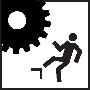 Schneiden und Stechen bei der Ernte▪ 	Schutzhandschuhe tragen(2)1)       2)      3)      1)      2)      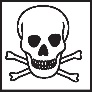 Feuchtarbeit▪	TRGS 401 beachten▪	Hautschutz verwenden(2)1)       2)      3)      1)      2)      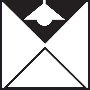 UV-Strahlung▪	Beschattung herstellen▪	Belastungszeiten senken▪	Sonnenschutzkleidung tragen▪	Sonnenschutzmittel verwenden(2)1)       2)      3)      1)      2)      Witterungseinflüsse▪	Wetterschutzkleidung tragen(2)1)       2)      3)      1)      2)      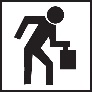 Zwangshaltung▪	Arbeitsplätze ergonomisch gestalten▪	Entlastungsphasen einlegen(2)1)       2)      3)      1)      2)      Gefähr-dungs-faktorGefährdungen / Belastungen▪	Beispiel-/StandardmaßnahmenGefährdungen / Belastungen▪	Beispiel-/StandardmaßnahmenRisiko1: Gering2: Mittel3: HochBesteht ein Defizit?Besteht ein Defizit?Einzuleitende MaßnahmenDie Rangfolge der Maßnahmen (technisch, organisatorisch, persönlich) ist zu berücksichtigenEinzuleitende MaßnahmenDie Rangfolge der Maßnahmen (technisch, organisatorisch, persönlich) ist zu berücksichtigenDurchführung1) Wer2) Bis wann3) Erl. amWirksamkeitgeprüft1) Wer2) Erl. amGefähr-dungs-faktorGefährdungen / Belastungen▪	Beispiel-/StandardmaßnahmenGefährdungen / Belastungen▪	Beispiel-/StandardmaßnahmenRisiko1: Gering2: Mittel3: HochJaNeinEinzuleitende MaßnahmenDie Rangfolge der Maßnahmen (technisch, organisatorisch, persönlich) ist zu berücksichtigenEinzuleitende MaßnahmenDie Rangfolge der Maßnahmen (technisch, organisatorisch, persönlich) ist zu berücksichtigenDurchführung1) Wer2) Bis wann3) Erl. amWirksamkeitgeprüft1) Wer2) Erl. amHeben und Tragen von Lasten▪	Hebe- und Traghilfen verwendenHeben und Tragen von Lasten▪	Hebe- und Traghilfen verwenden(2)1)       2)      3)      1)      2)      Verantwortlicher (Name, Vorname)Verantwortlicher (Name, Vorname)Ort, DatumOrt, DatumOrt, DatumOrt, DatumOrt, DatumUnterschriftUnterschriftUnterschrift